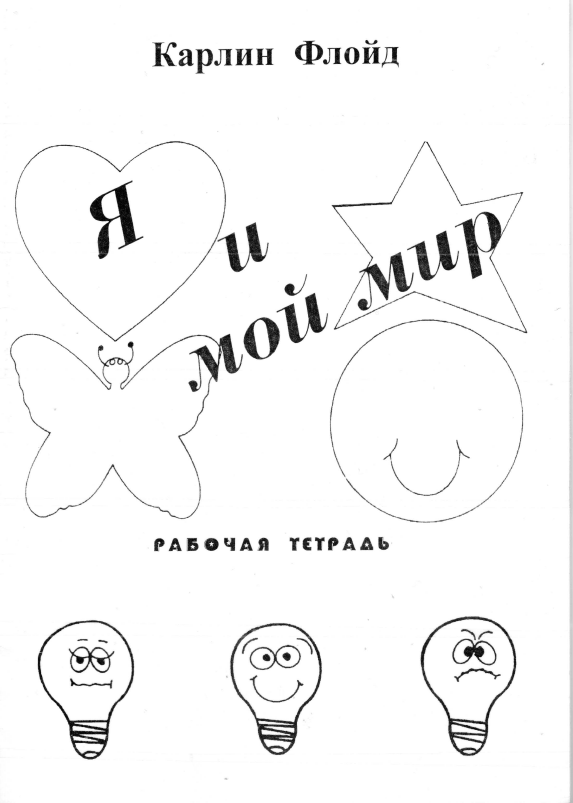    Государственное  образовательное учреждение дополнительного образования                                                                                                     ДВОРЕЦ ДЕТСКОГО (ЮНОШЕСКОГО) ТВОРЧЕСТВА                                                   Выборгского районаРАБОЧАЯ ТЕТРАДЬ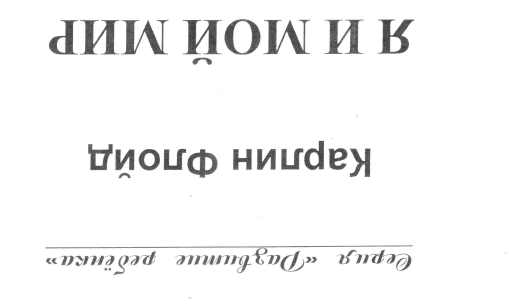       ОБРАЗОВАТЕЛЬНАЯ ПРОГРАММА «Я И МОЙ МИР»Педагог: Глебова Светлана Рудольфовна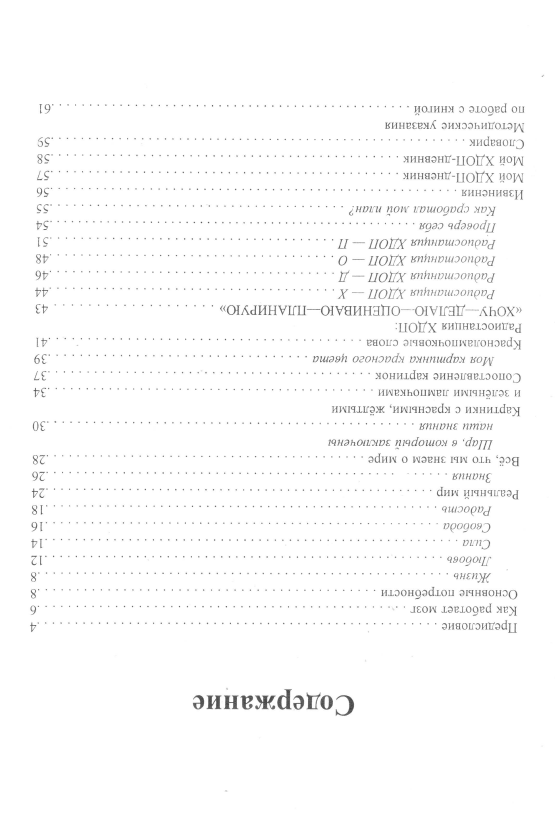 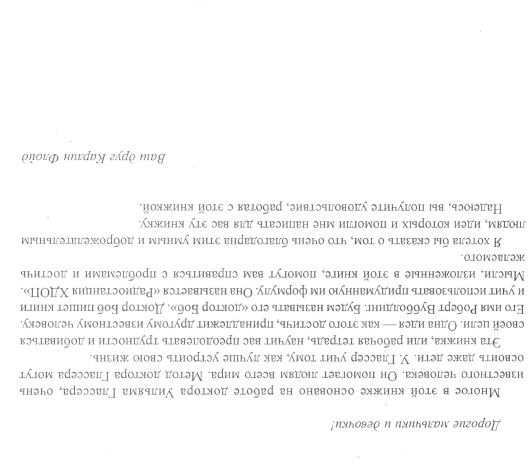 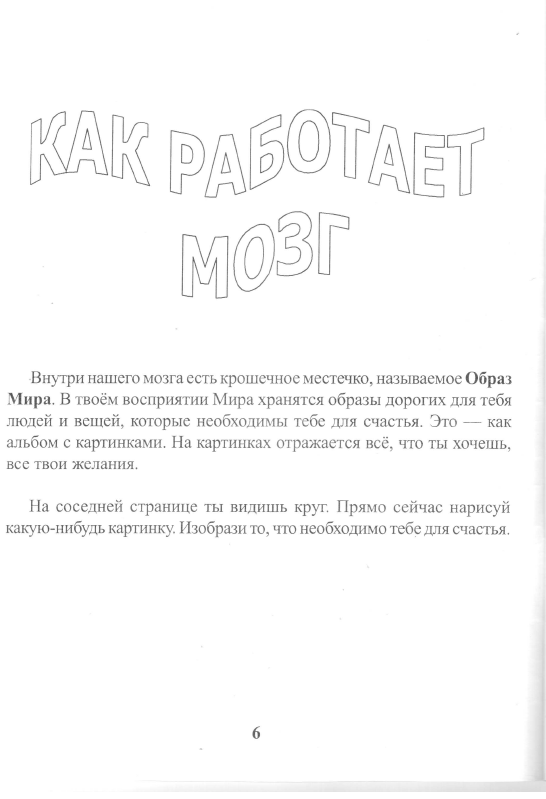 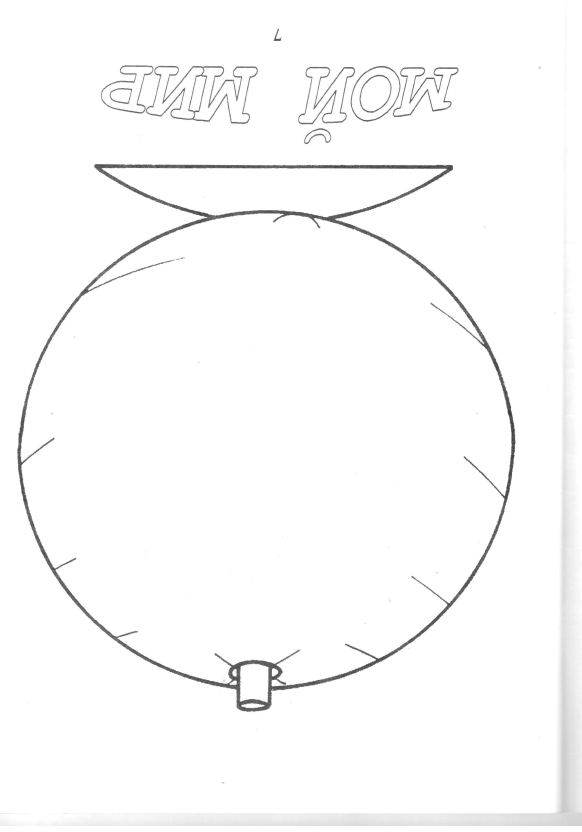 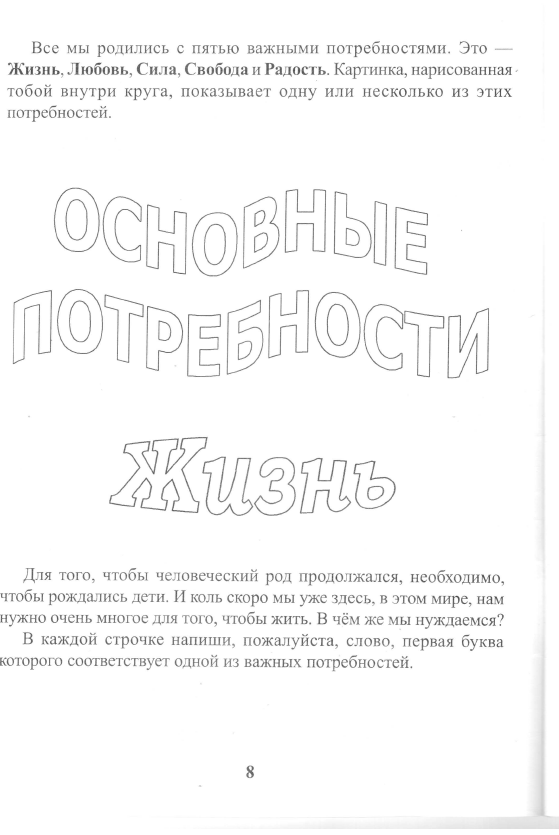 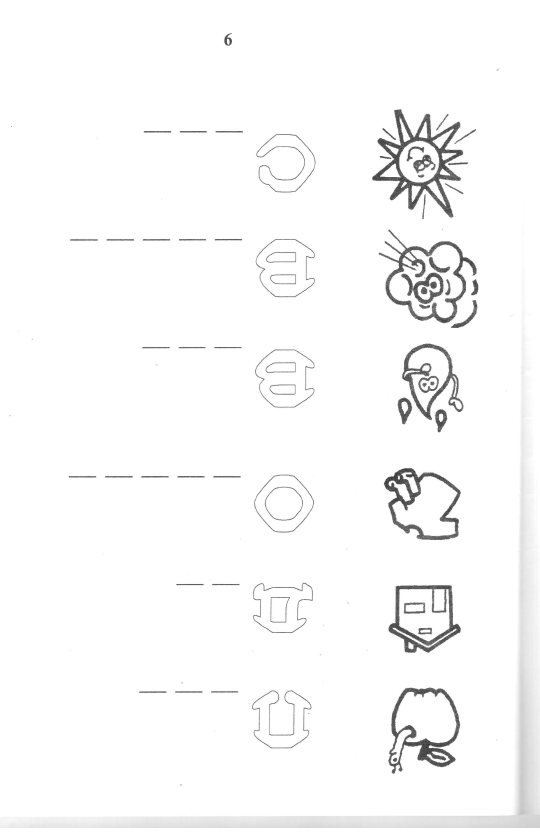 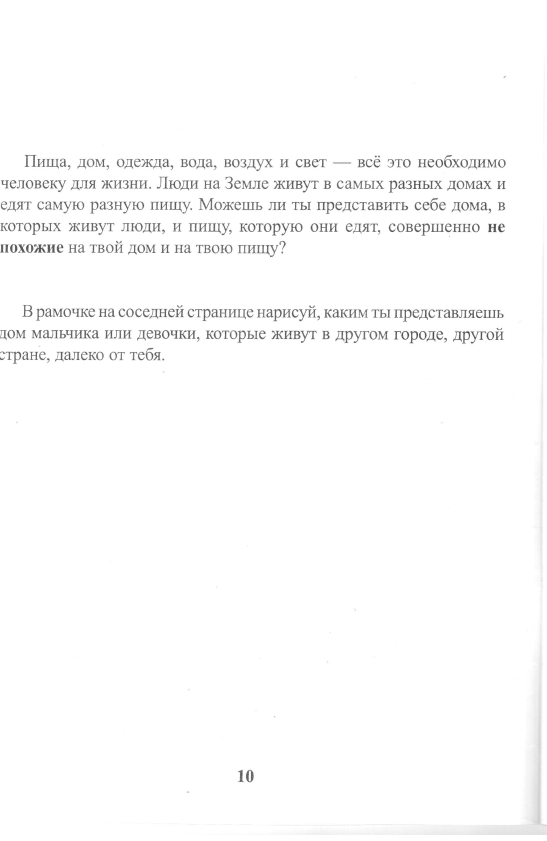 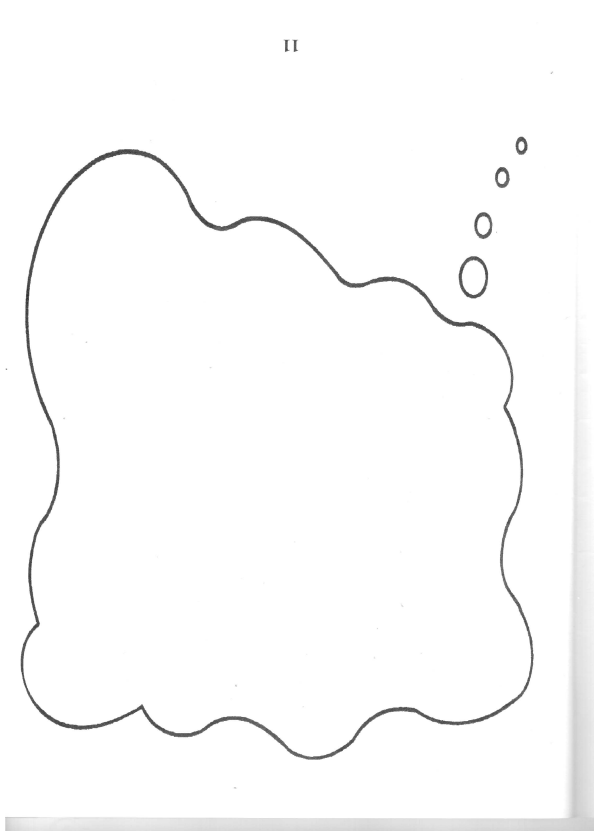 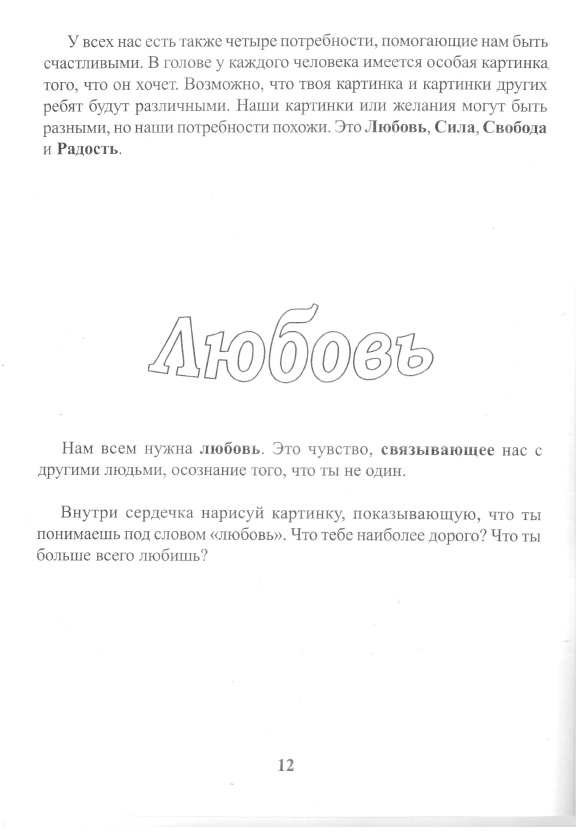 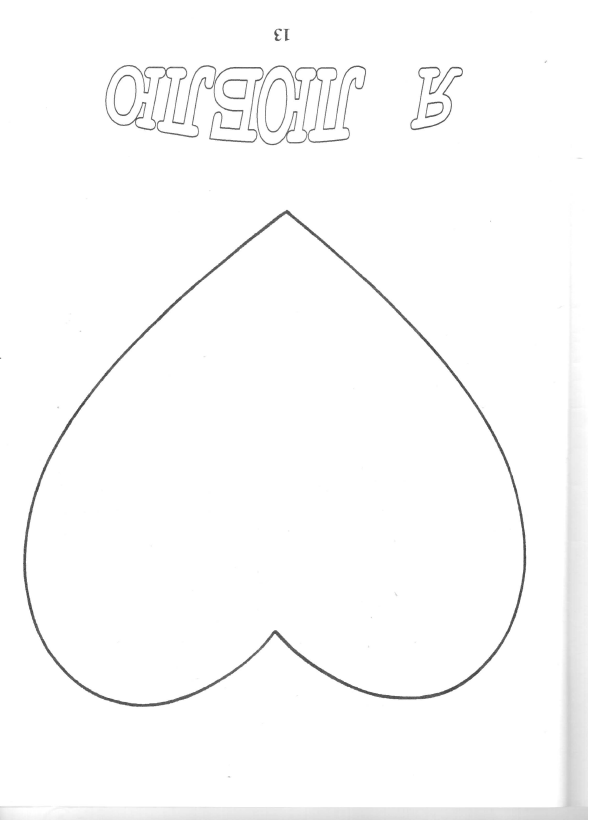 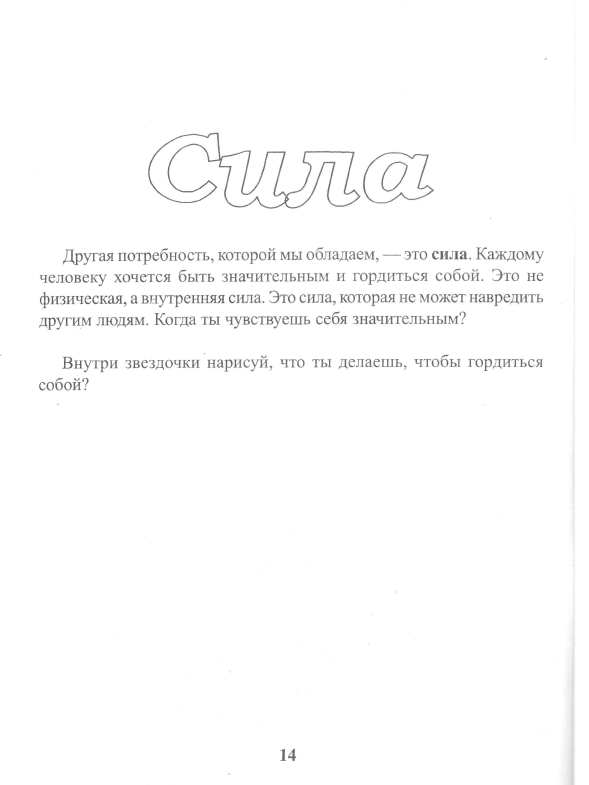 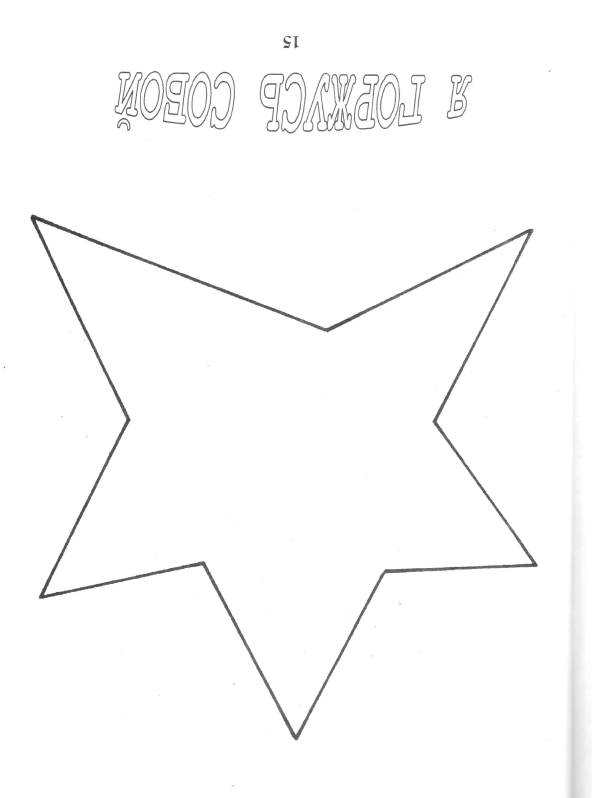 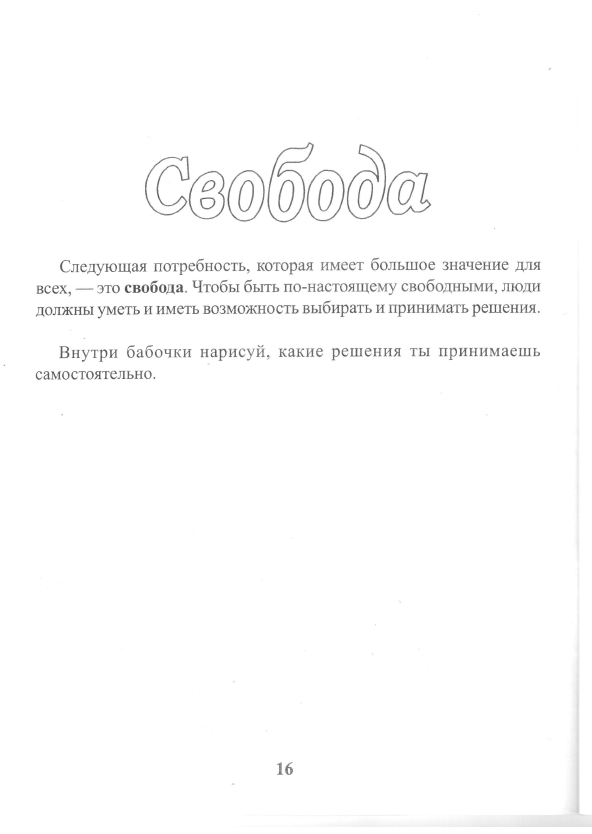 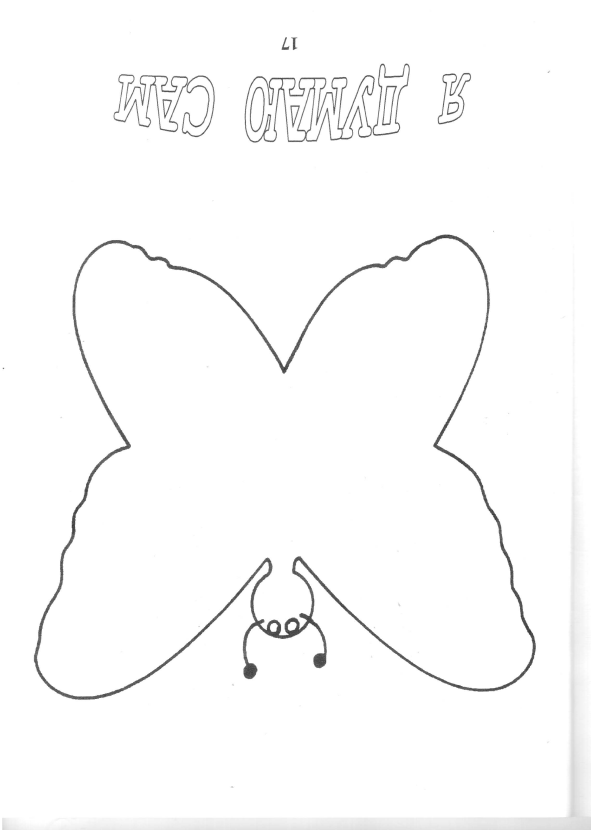 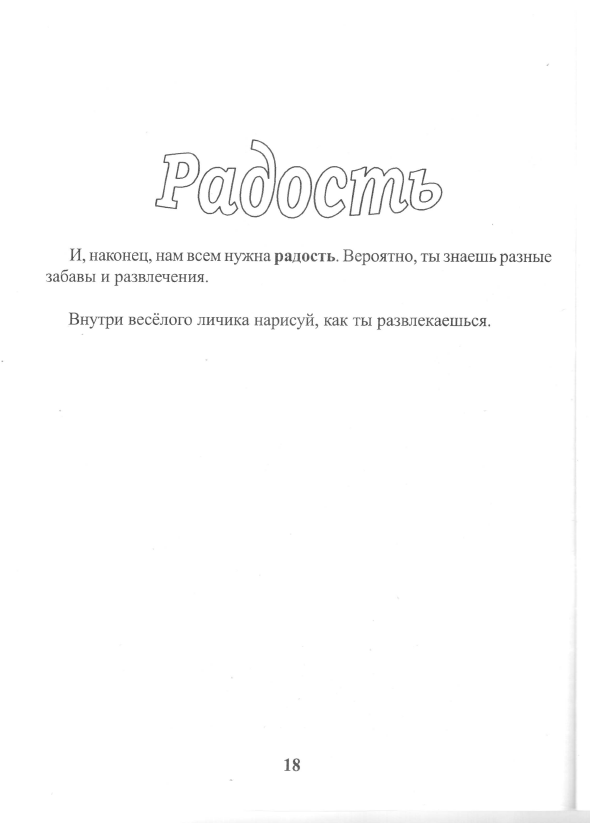 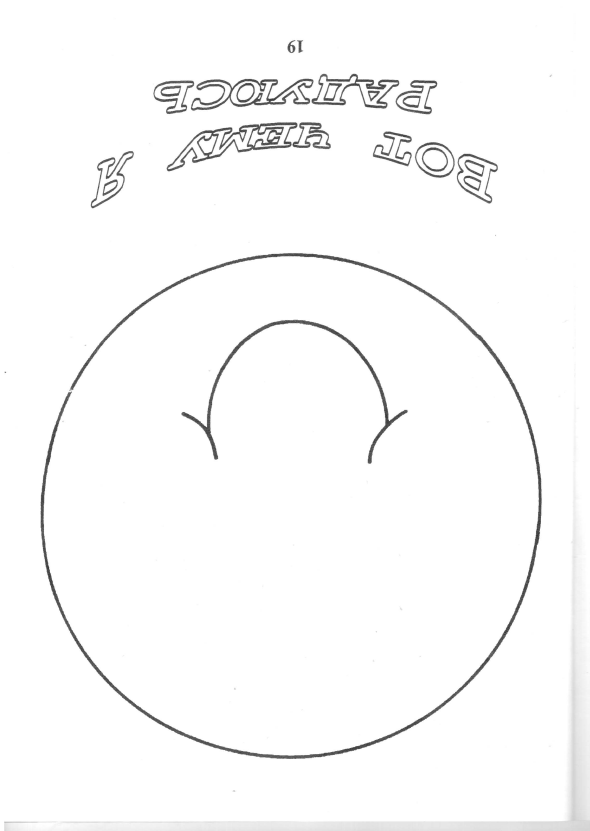 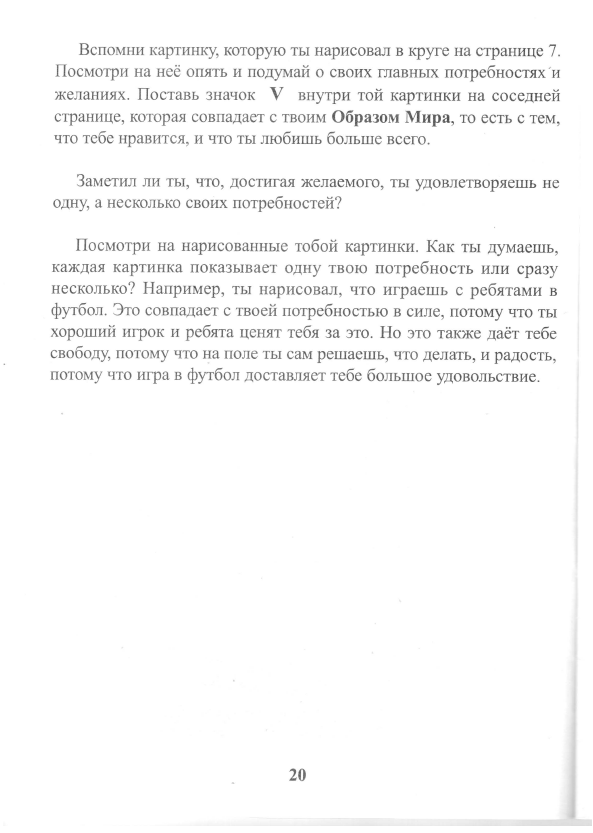 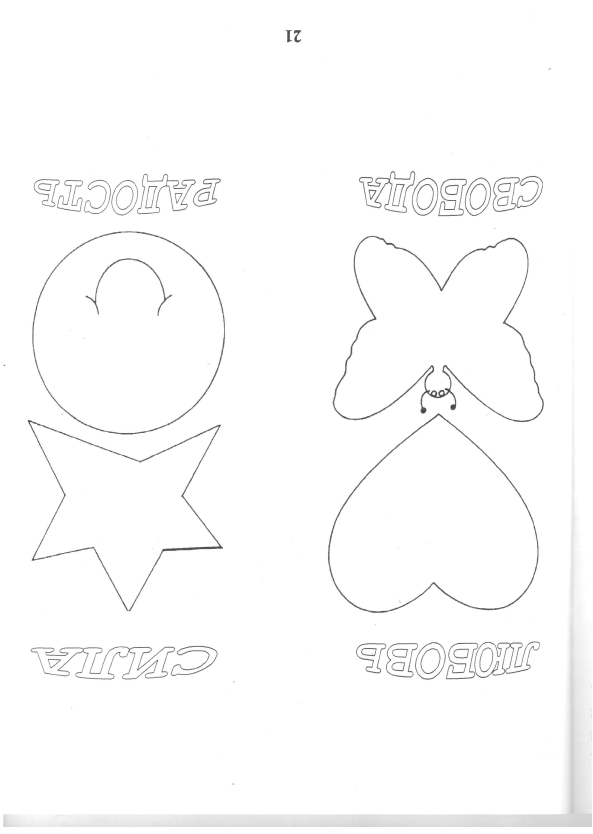 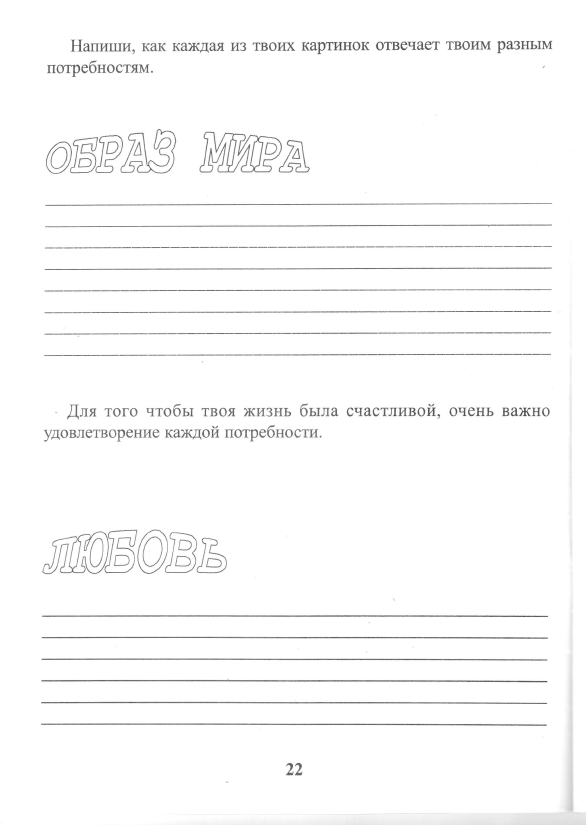 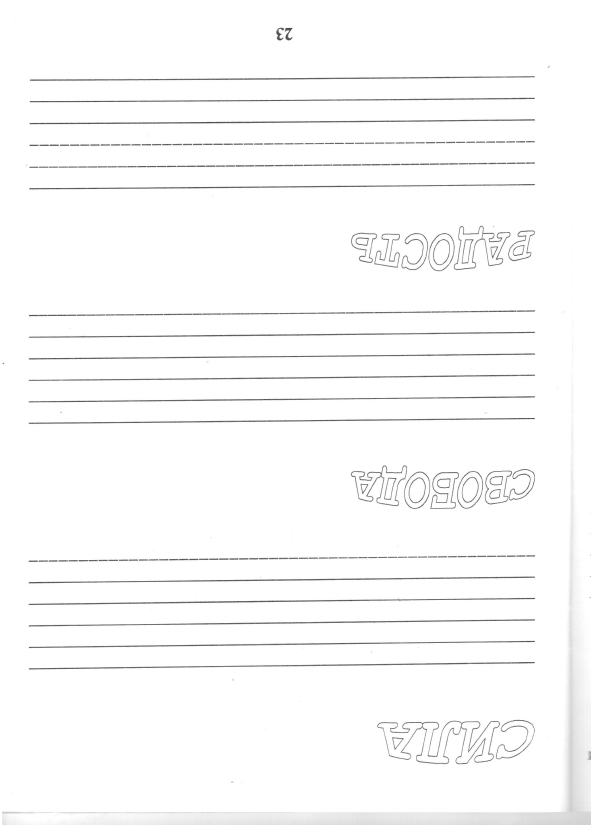 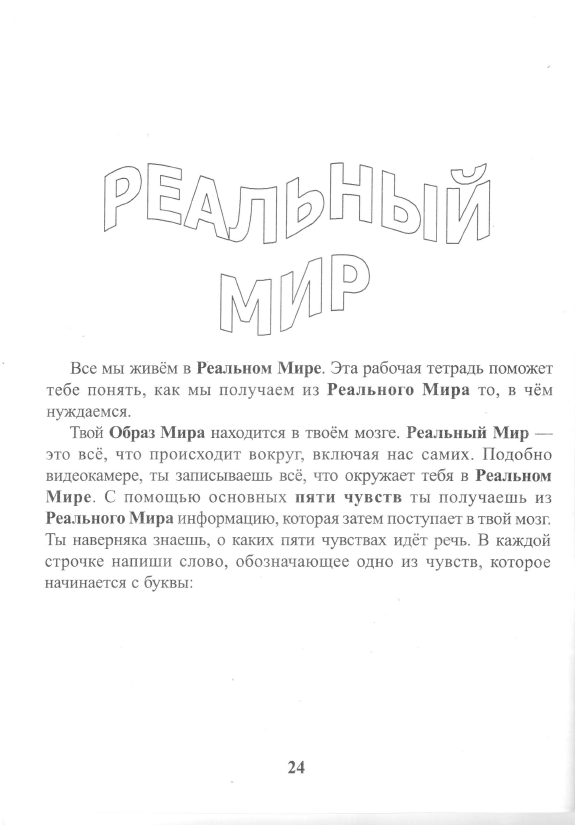 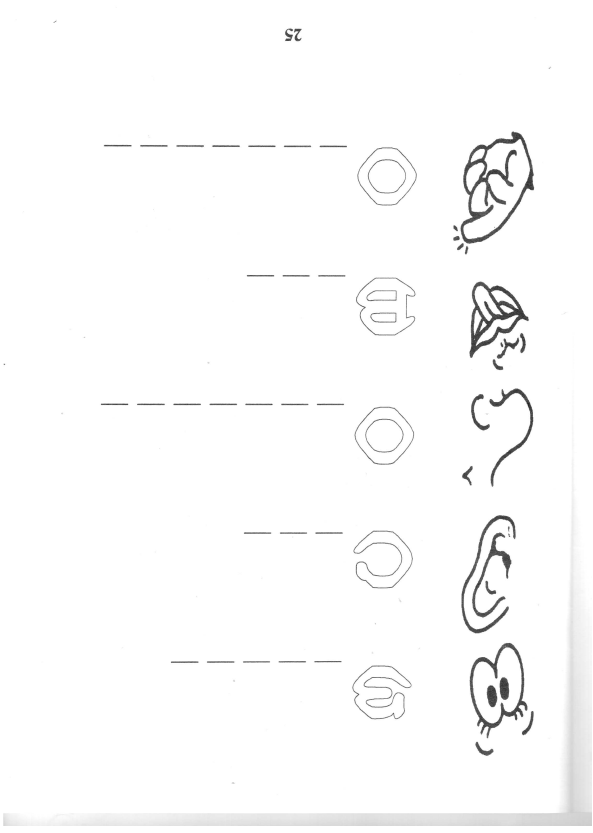 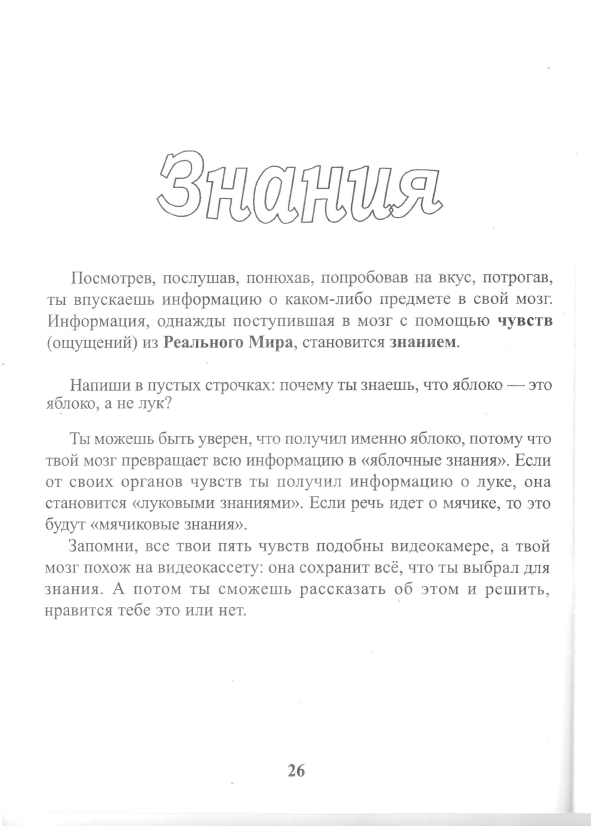 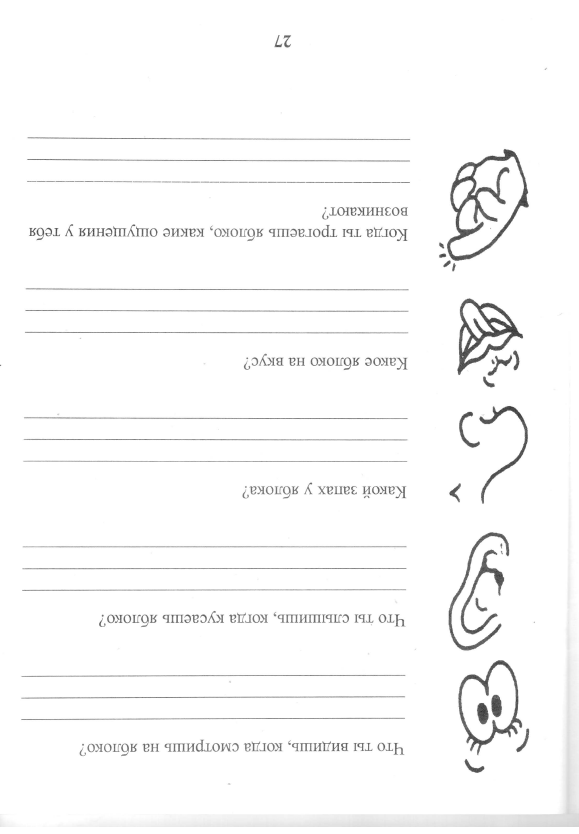 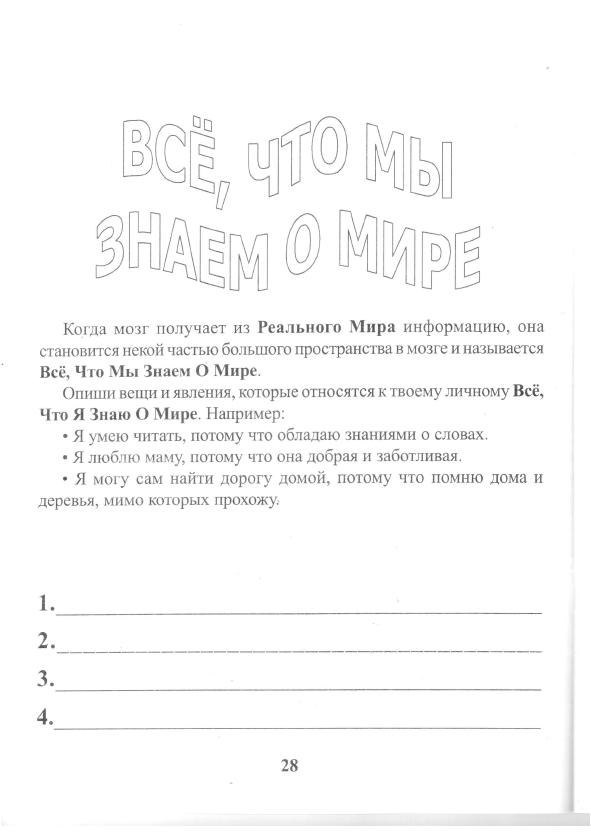 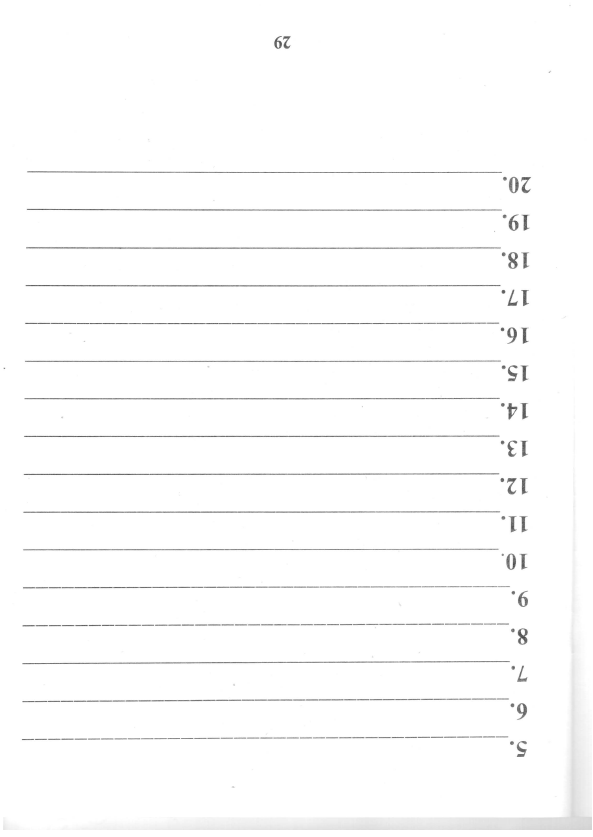 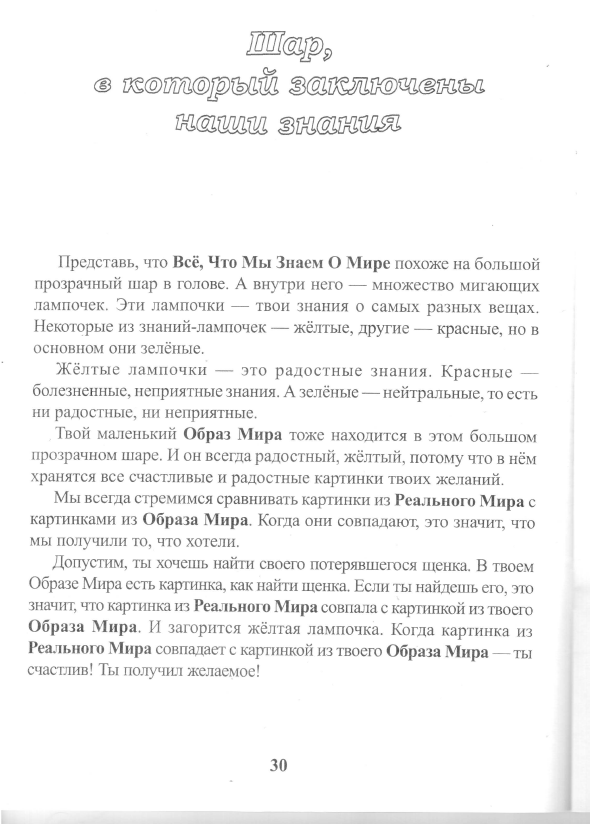 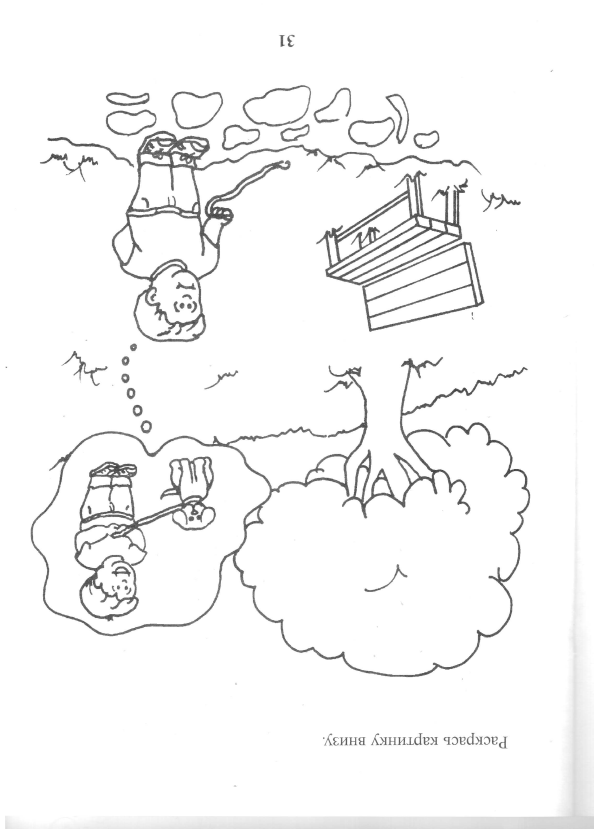 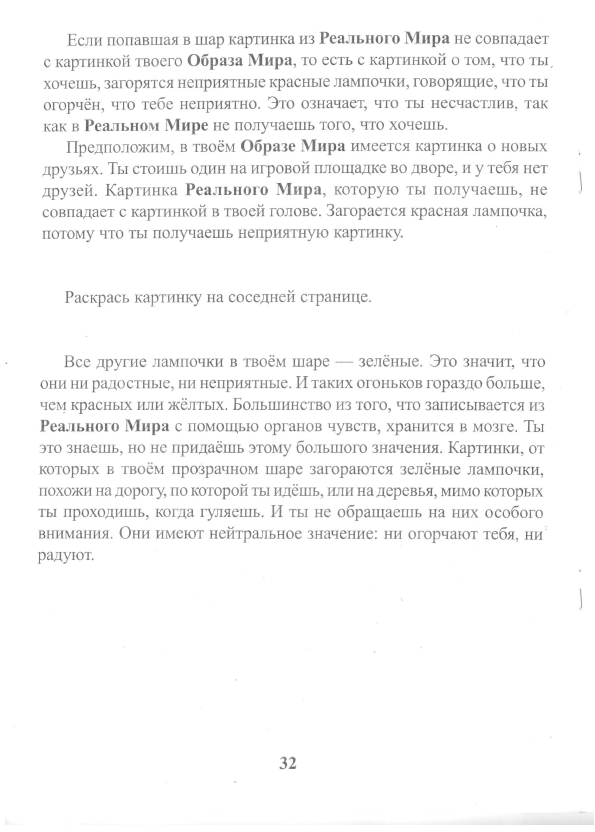 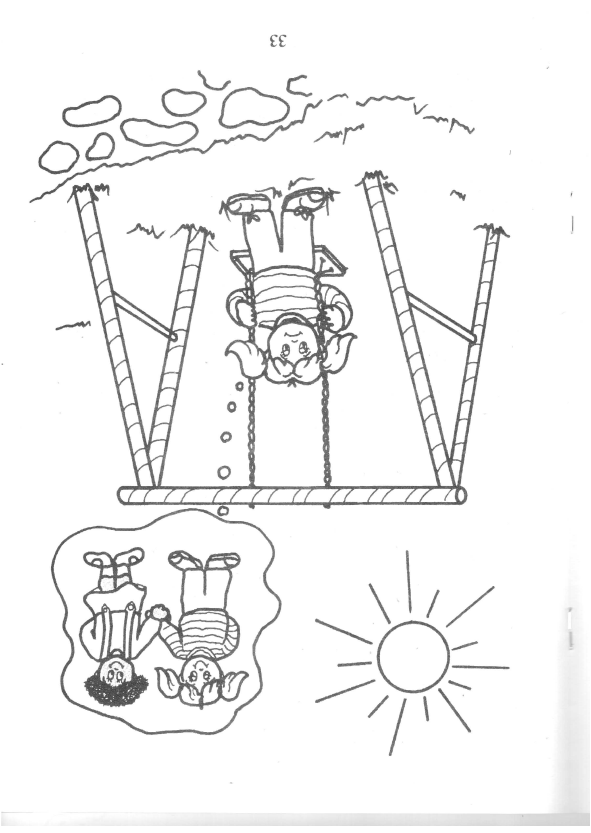 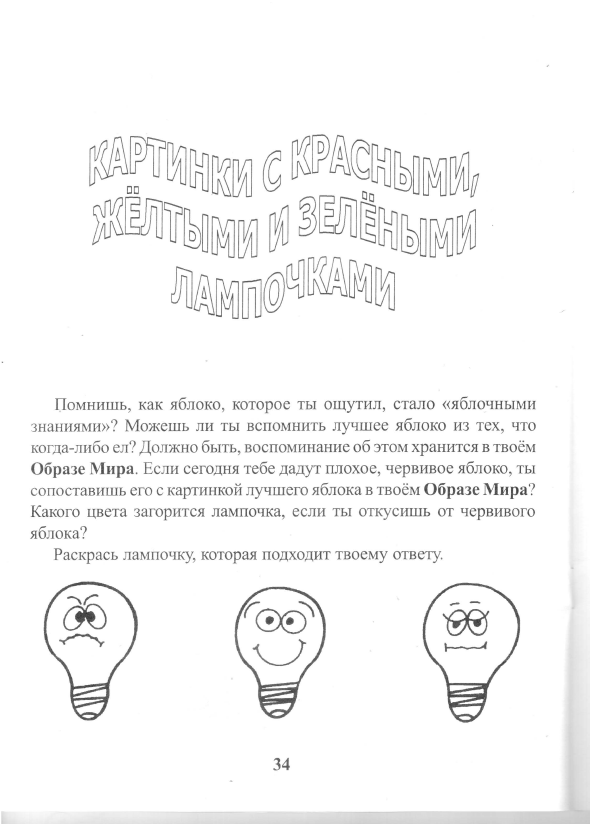 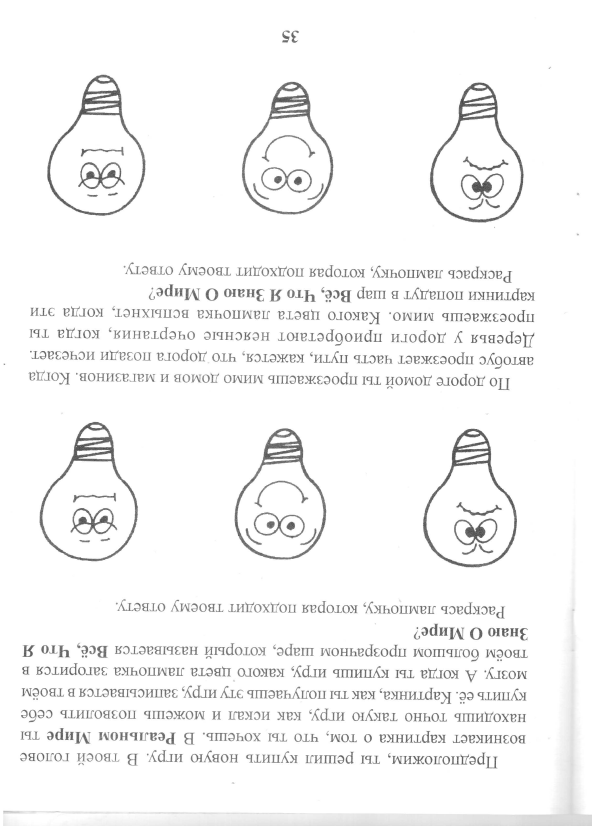 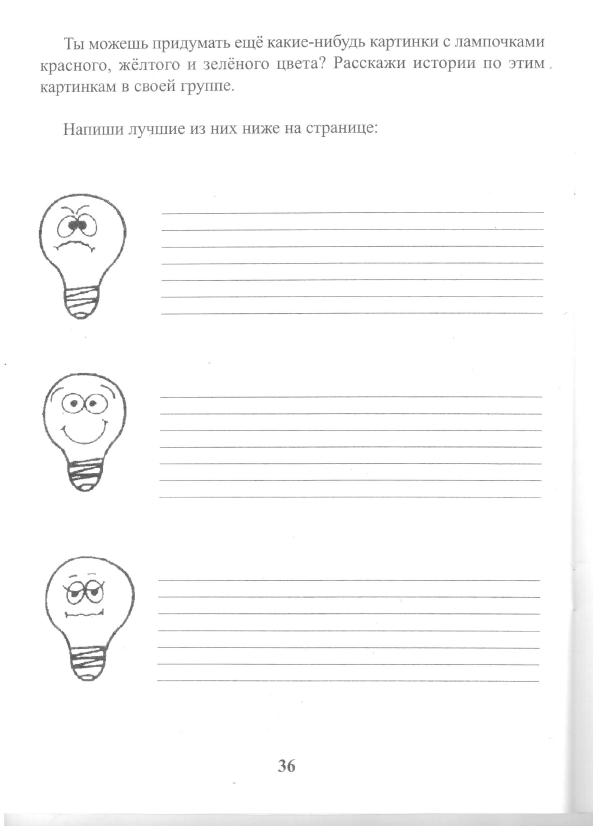 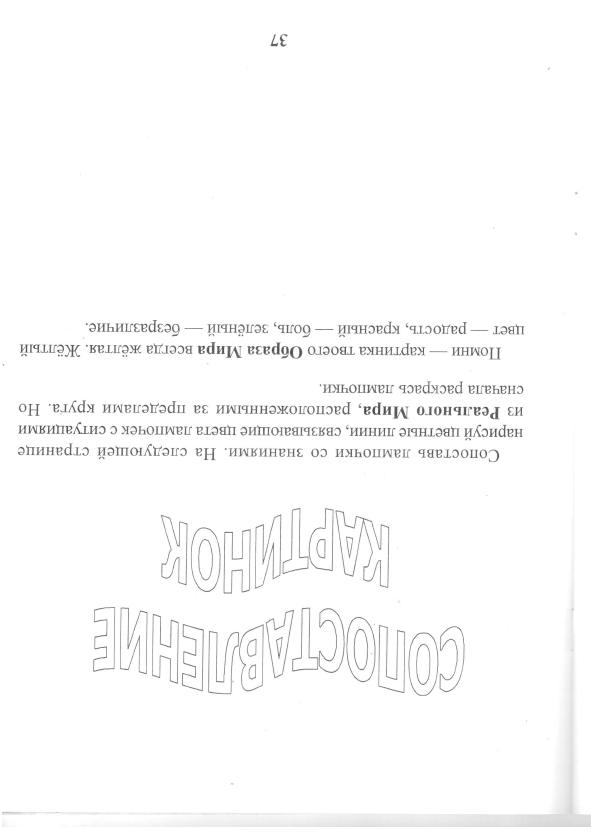 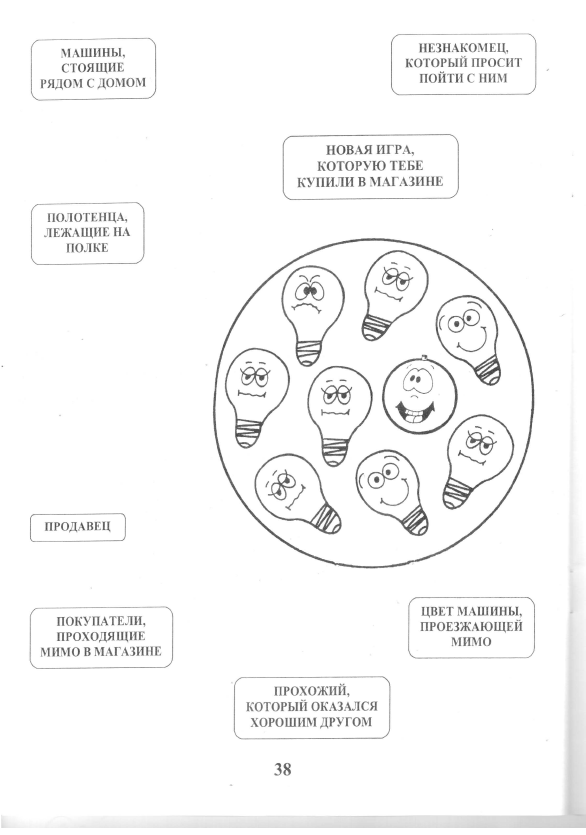 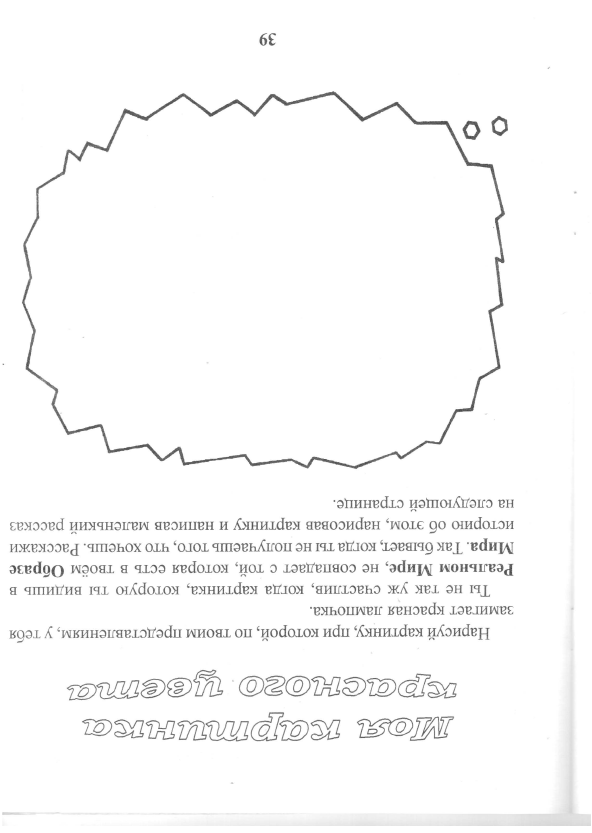 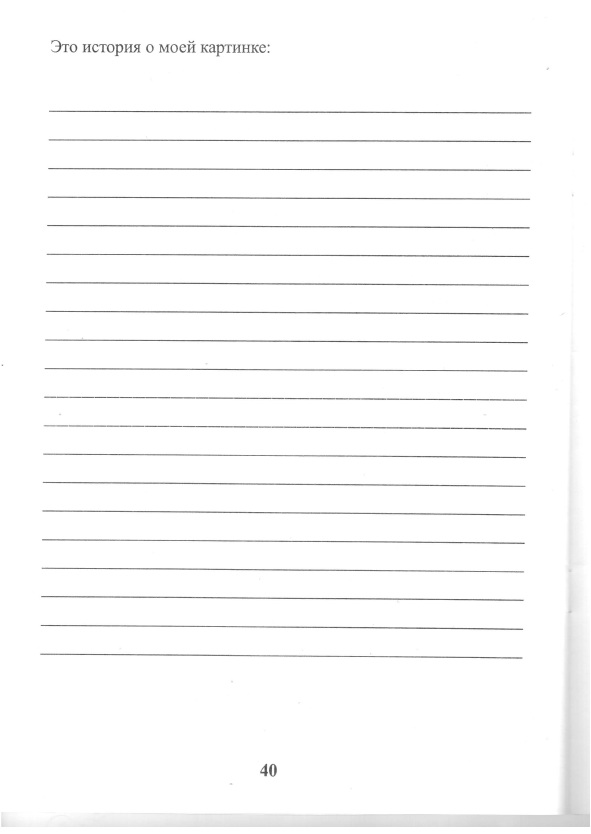 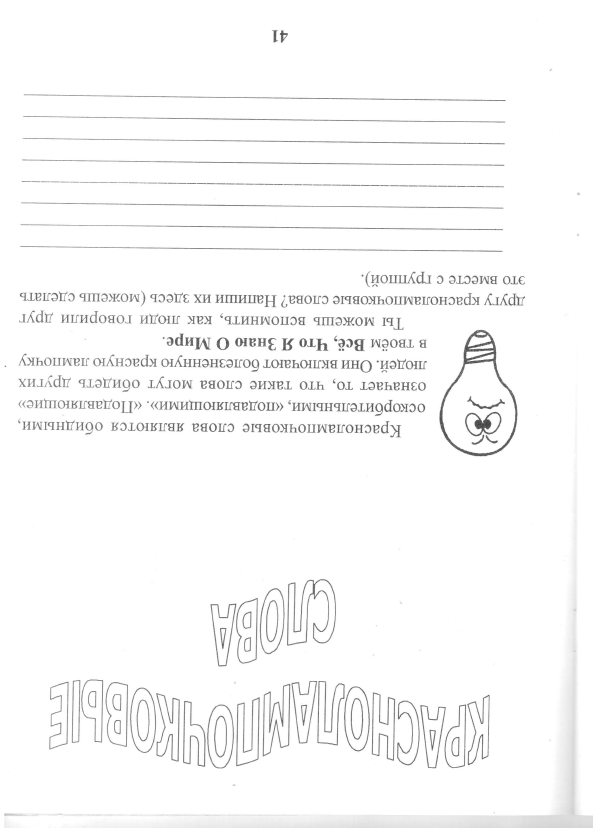 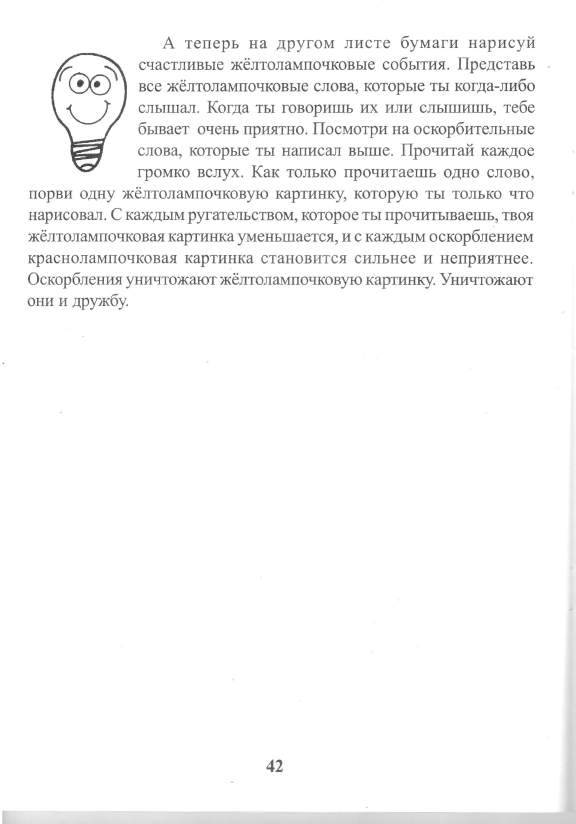 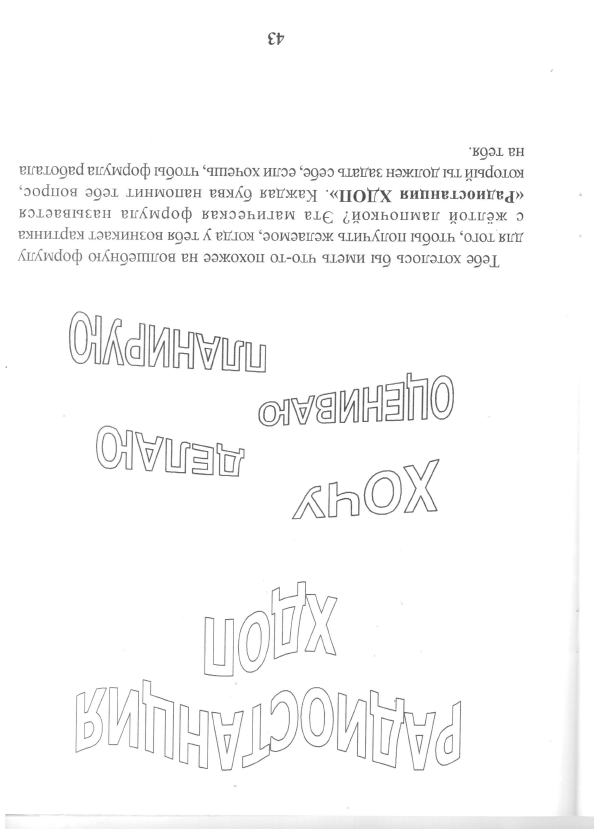 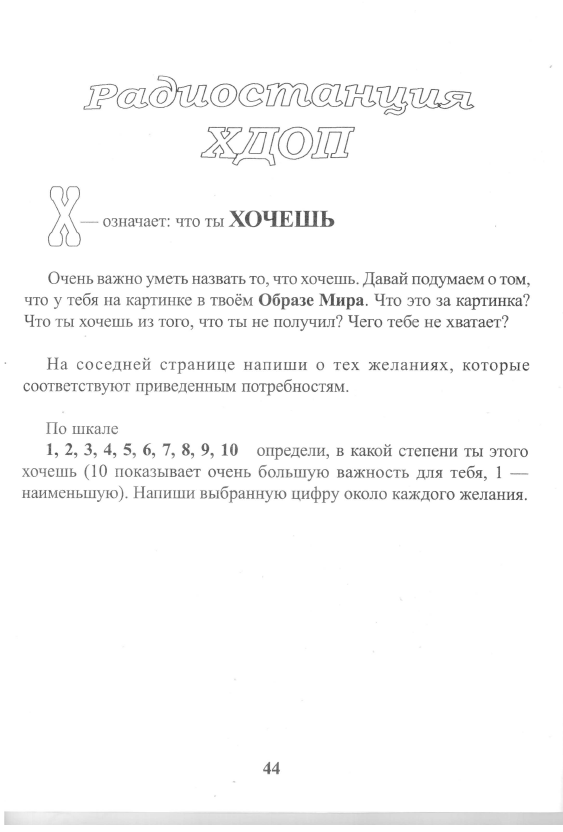 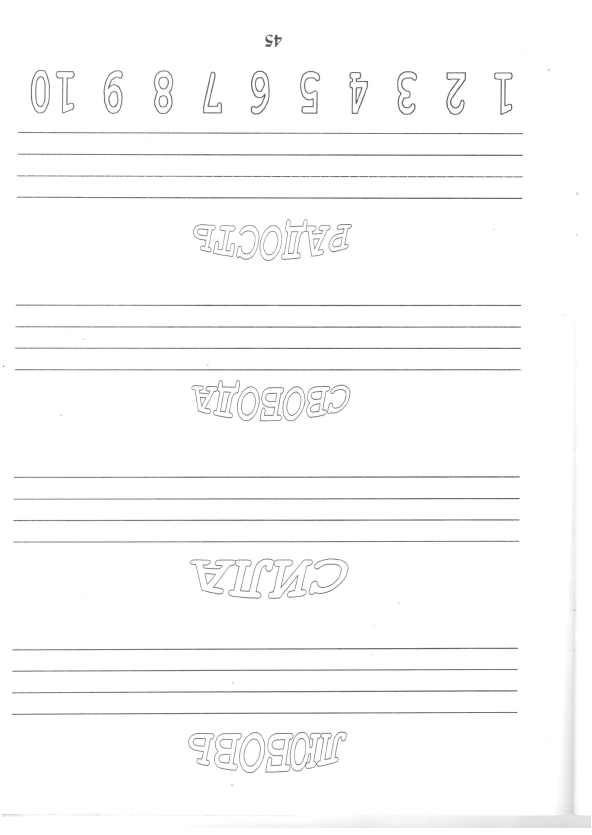 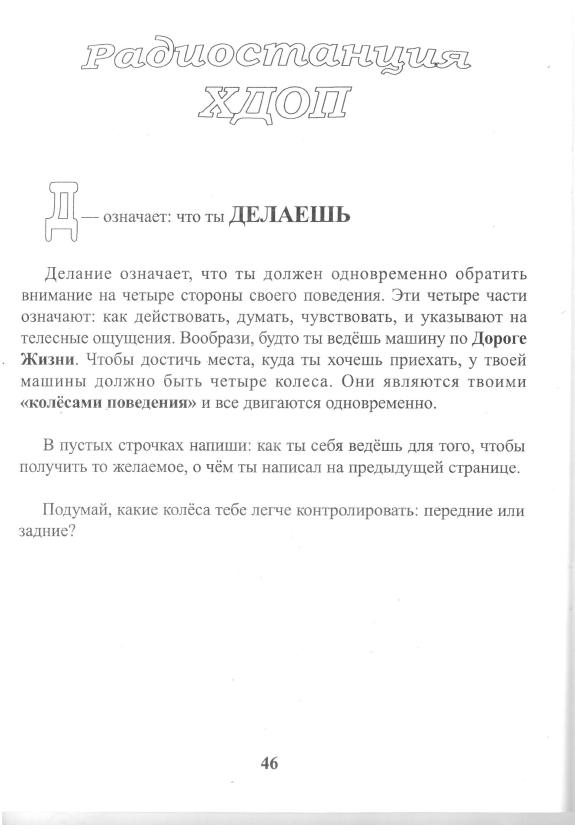 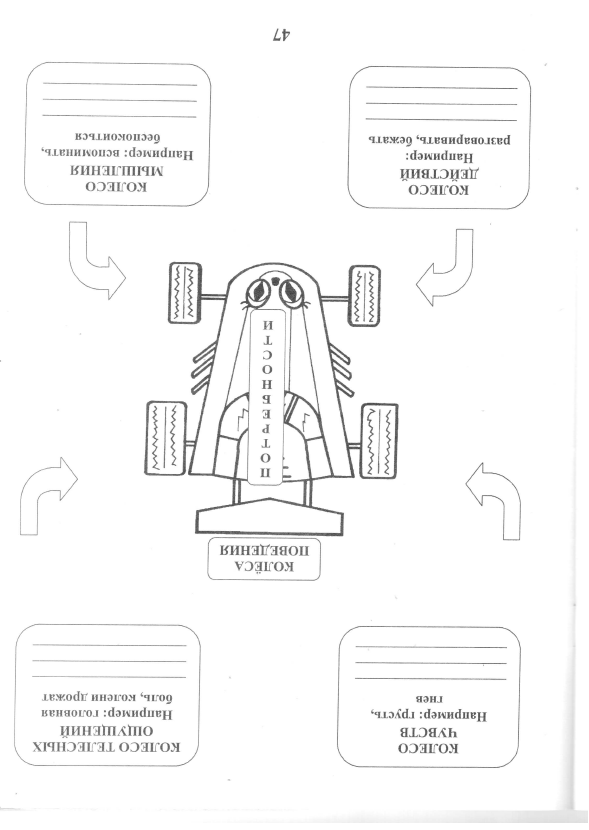 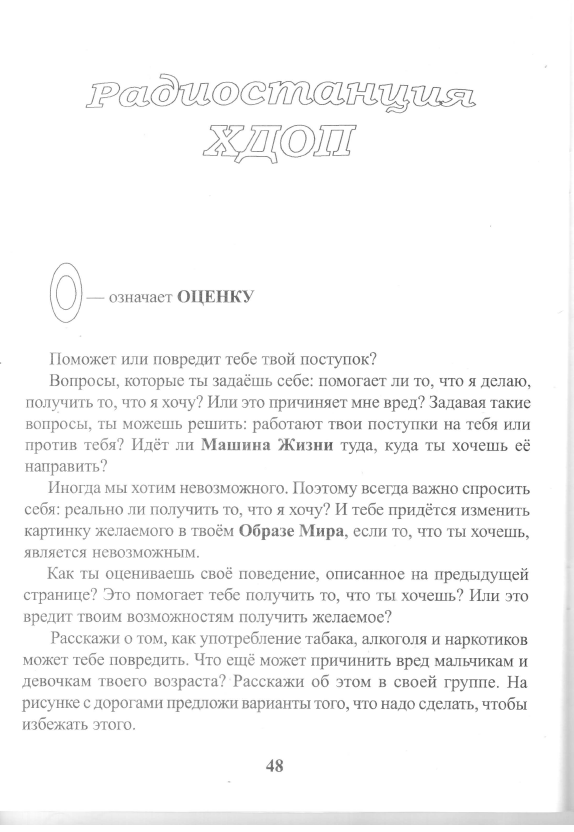 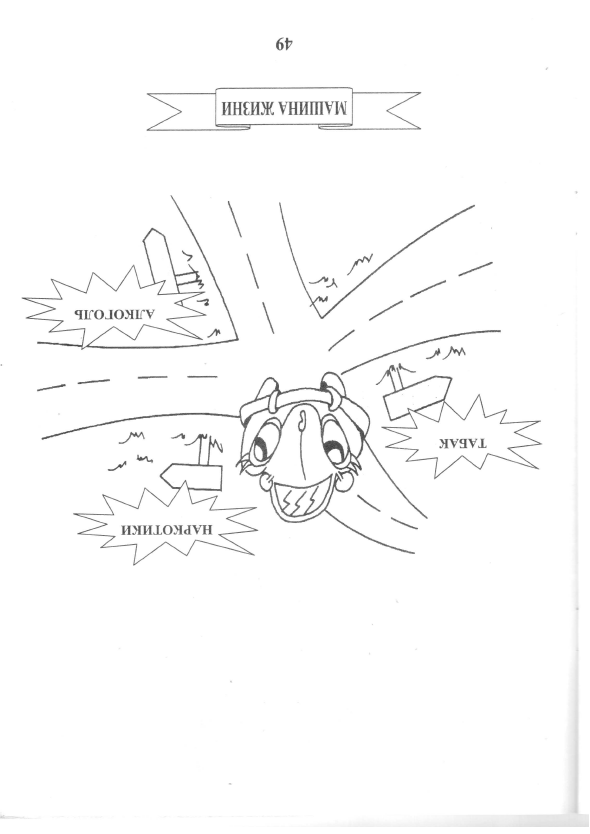 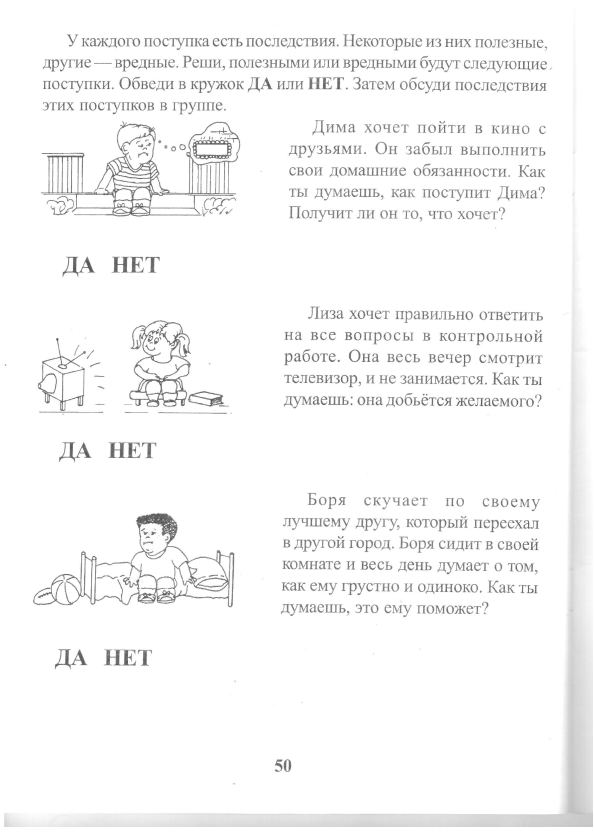 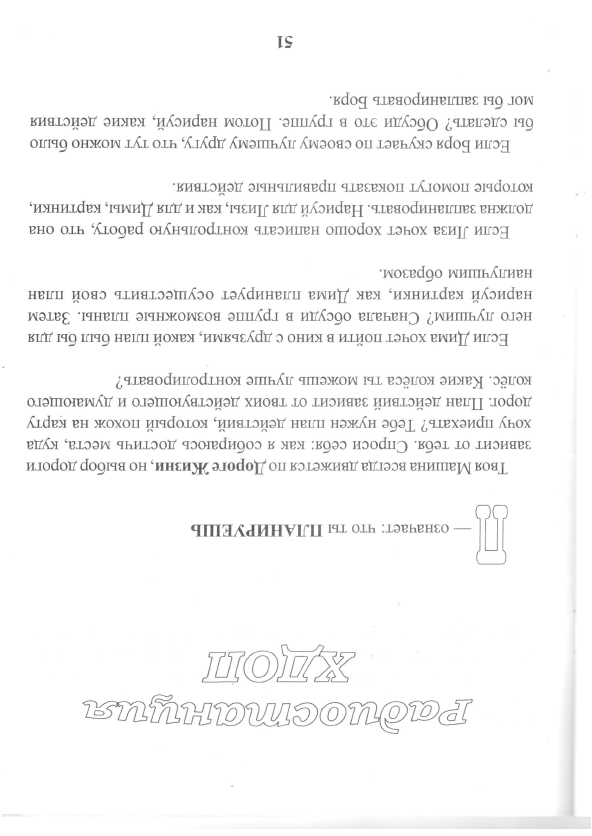 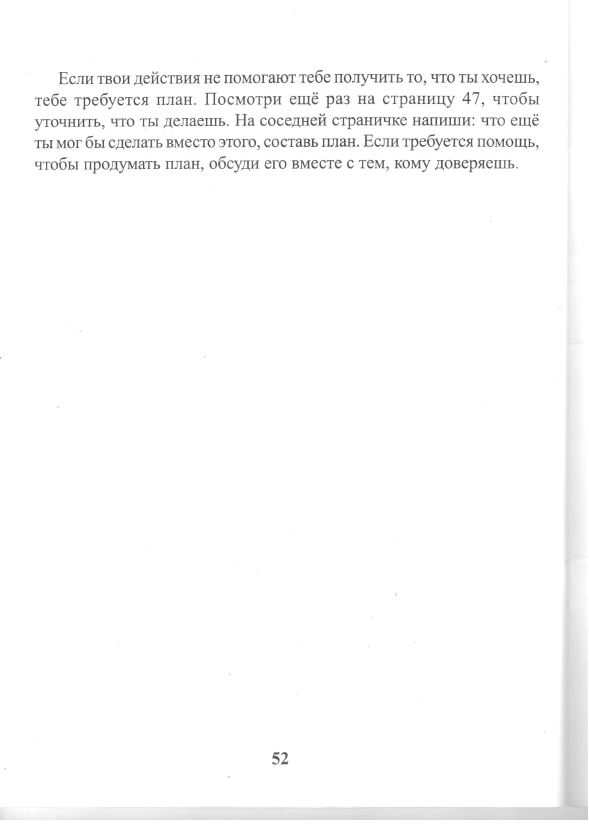 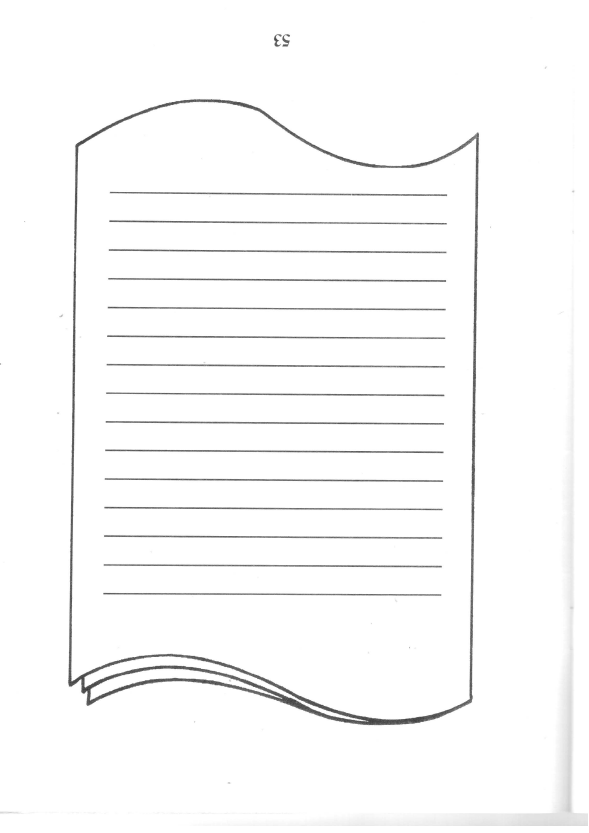 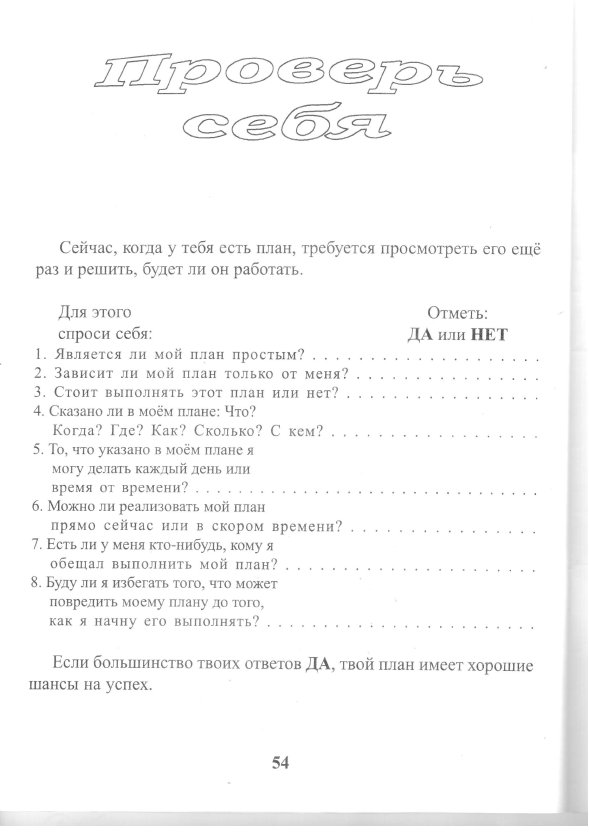 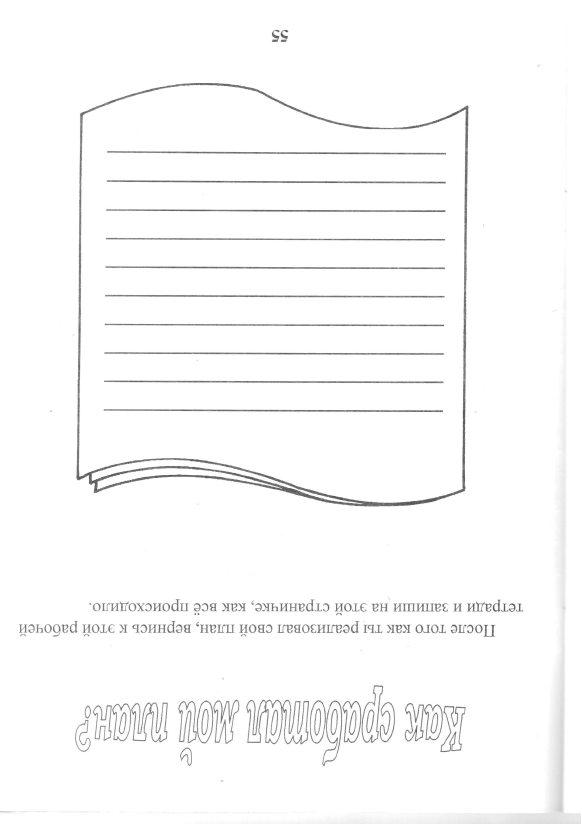 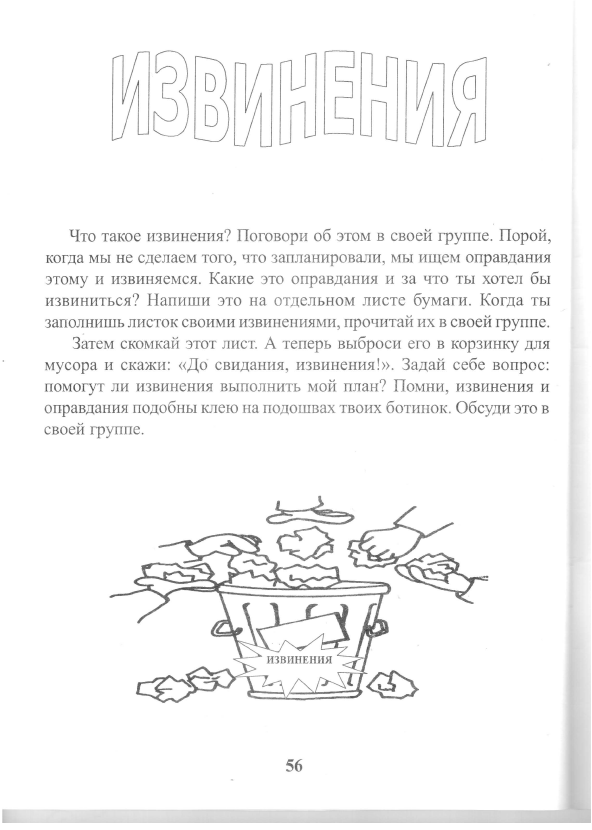 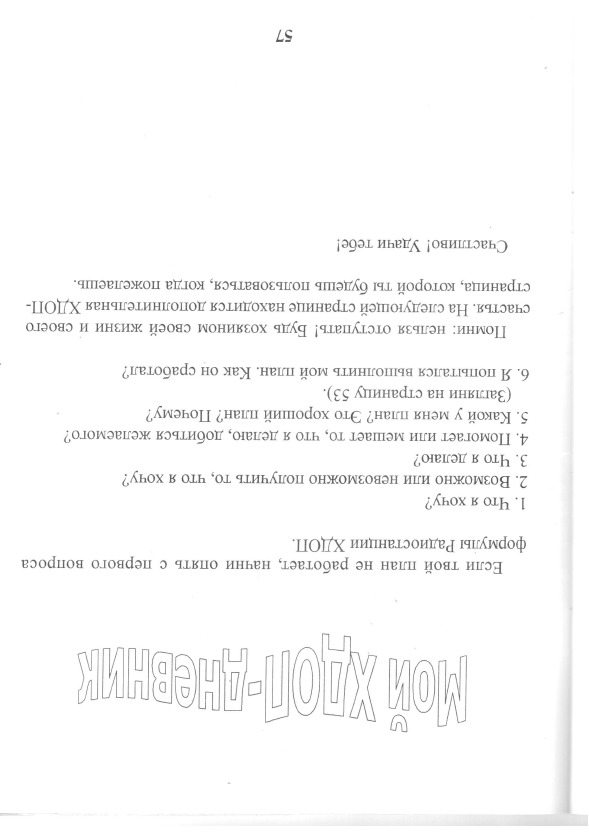 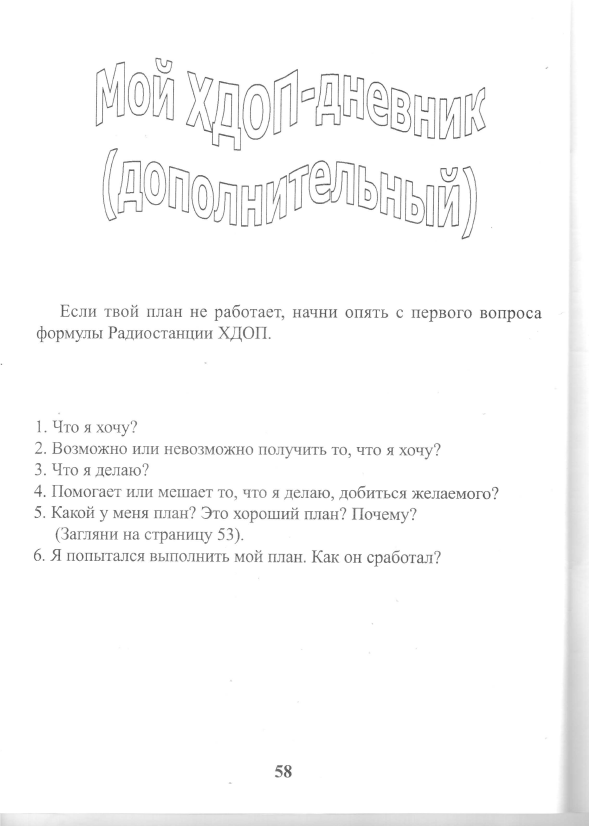 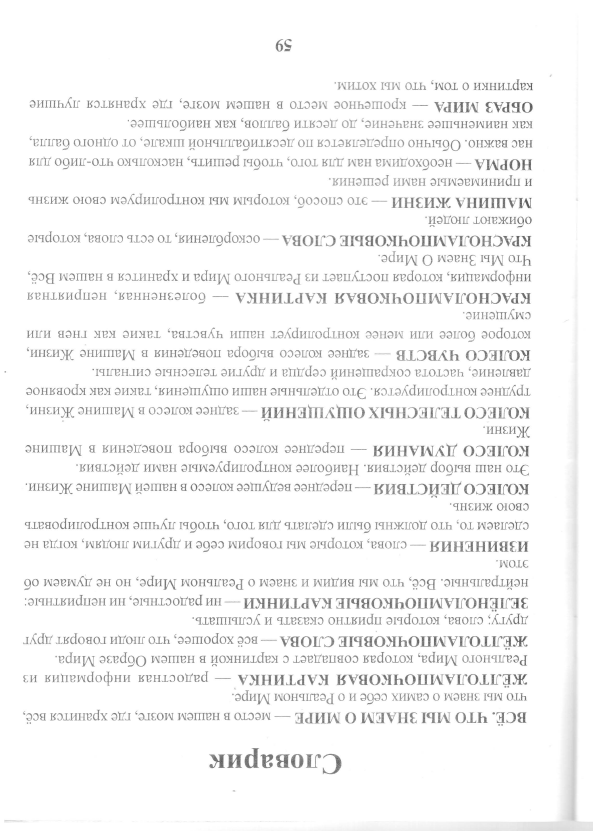 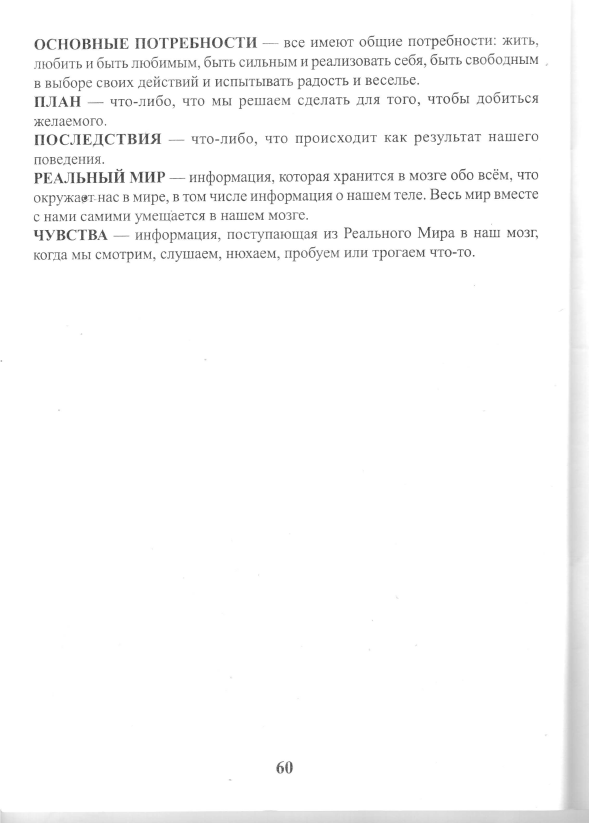 